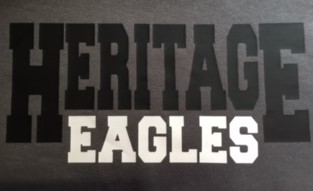 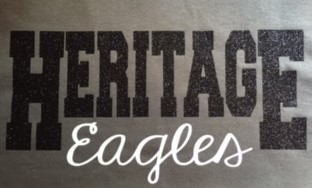 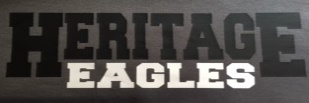 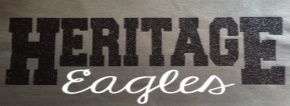 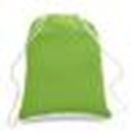 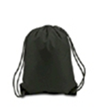 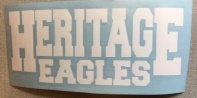 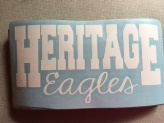 Item Description in box. Please read shirt color and vinyl color in box then choose font A or B for that item.Choose Font A or BPlease choose a size and below it, place the quantity you want of each size. If purchasing a 2X, add $2.00, a 3X, add $3.00.Please choose a size and below it, place the quantity you want of each size. If purchasing a 2X, add $2.00, a 3X, add $3.00.Please choose a size and below it, place the quantity you want of each size. If purchasing a 2X, add $2.00, a 3X, add $3.00.Please choose a size and below it, place the quantity you want of each size. If purchasing a 2X, add $2.00, a 3X, add $3.00.Please choose a size and below it, place the quantity you want of each size. If purchasing a 2X, add $2.00, a 3X, add $3.00.Please choose a size and below it, place the quantity you want of each size. If purchasing a 2X, add $2.00, a 3X, add $3.00.Total Number of ItemsTotal Cost of ItemsCharcoal Grey Short Sleeve T-Shirt with Plain Black Lettering  Charcoal Grey Short Sleeve T-Shirt with Plain Black Lettering  $10.00SMLXL2X3XCharcoal Grey Long Sleeve T-Shirt with Plain Black Lettering  Charcoal Grey Long Sleeve T-Shirt with Plain Black Lettering  $15.00SMLXL2X3XCharcoal Hoodie with Plain Black Lettering     Charcoal Hoodie with Plain Black Lettering     $25.00SMLXL2X3XCharcoal Sweatshirt with Plain Black Lettering      Charcoal Sweatshirt with Plain Black Lettering      $20.00SMLXL2X3X**Charcoal Grey Short Sleeve T-Shirt with Glitter Black Lettering **Charcoal Grey Short Sleeve T-Shirt with Glitter Black Lettering $10.00SMLXL2X3X**Charcoal Grey Long Sleeve T-Shirt with Glitter Black Lettering   **Charcoal Grey Long Sleeve T-Shirt with Glitter Black Lettering   $15.00SMLXL2X3X**Charcoal Hoodie with GLITTER Black Lettering      **Charcoal Hoodie with GLITTER Black Lettering      $25.00SMLXL2X3X**Charcoal Sweat shirt with GLITTER Black Lettering       **Charcoal Sweat shirt with GLITTER Black Lettering       $20.00SMLXL2X3XBlack Short Sleeve T-Shirt with Plain Grey Lettering      Black Short Sleeve T-Shirt with Plain Grey Lettering      $10.00SMLXL2X3XBlack Long Sleeve  T-Shirt with Plain Grey Lettering       Black Long Sleeve  T-Shirt with Plain Grey Lettering       $15.00SMLXL2X3XBlack Hoodie with Plain Grey Lettering             Black Hoodie with Plain Grey Lettering             $25.00SMLXL2X3XBlack Sweatshirt with Plain Grey Lettering              Black Sweatshirt with Plain Grey Lettering              $20.00SMLXL2X3X**Black Short Sleeve T-Shirt with Silver Glitter Lettering   **Black Short Sleeve T-Shirt with Silver Glitter Lettering   $10.00SMLXL2X3X**Black Long Sleeve  T-Shirt with Silver Glitter Lettering  **Black Long Sleeve  T-Shirt with Silver Glitter Lettering  $15.00SMLXL2X3X**Black Hoodie with Silver Glitter Lettering      **Black Hoodie with Silver Glitter Lettering      $25.00SMLXL2X3X**Black Sweat shirt with Silver Glitter Lettering    **Black Sweat shirt with Silver Glitter Lettering    $20.00SMLXL2X3X**Coral Short Sleeve T-Shirt with Plain Black  Lettering   **Coral Short Sleeve T-Shirt with Plain Black  Lettering   $10.00SMLXL2X3X**Coral Short Sleeve T-Shirt with Black Glitter Lettering   **Coral Short Sleeve T-Shirt with Black Glitter Lettering   $10.00SMLXL2X3XItem Description (with design on the left)Cost Per
ItemQuantityTotal Cost of ItemsWhite 3 in. x 6 in. Car Decal with bold print (A)$5.00White 3 in. x 6 in. Car Decal with cursive print (B)$5.00Item Description 
(with above design)ChooseFont A or BCost Per ItemTotal Number of ItemsTotal Cost of ItemsBlack Drawstring Bag
with Plain Grey Lettering
14"W x 18"H $10.00Black Drawstring Bag
with Silver Glitter Lettering
14"W x 18"H$10.00Lime Green Drawstring Bag
with Plain Black Lettering
14"W x 18"H$10.00Lime Green Drawstring Bag
with Glitter Black Lettering
14"W x 18"H$10.00